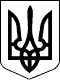 УКРАЇНАДОНЕЦЬКА ОБЛАСНА радаДОНЕЦЬКА ОБЛАСНА ДЕРЖАВНА АДМІНІСТРАЦІЯдепартамент ОСВІТИ І НАУКИДОНЕЦЬКИЙ ОБЛАСНИЙ НАВЧАЛЬНО-МЕТОДИЧНИЙ ЦЕНТР ПСИХОЛОГІЧНОЇ СЛУЖБИ СИСТЕМИ ОСВІТИ84206, м. Дружківка, вул. Паризької Комуни, 56. E-mail: dnmcps@ukr.net_27.03.2015__  № __01/03-22___                                   Начальникам (завідуючим), управлінь (відділів) освіти міськихрад і райдержадміністрацій,Директорам навчальних закладів Донецької області, ПТНЗ,ВНЗ І-ІІ рівня акредитації«Про вдосконалення роботи щодо запобігання самогубства серед учнів»Внаслідок складної соціально-політичної ситуації в країні серед школярів та інших учасників навчально-виховного процесу все частіше стали проявлятися такі психологічні проблеми, як гострі емоційні розлади, реактивні стани, переживання  втрати близьких, дезорієнтація та панічні напади. Актуальною на сьогоднішній день стала проблема психологічного захисту учнів навчальних закладів. За даними Департаменту освіти і науки Донецької області  останнім часом в навчальних закладах зафіксовано 3 випадки самогубств серед підлітків. Суїцидальні випадки   були зумовлені актуальною психічною кризою особистості і пов’язані із посереднім оточуючим середовищем. Навколишній соціум надає значного впливу на емоційний стан та самосвідомість учнів. Тому підростаюче покоління потребує від дорослих своєчасного та кваліфікованого втручання. Особливу увагу з профілактики суїцидальної та ризикованої поведінки необхідно звернути на категорію вимушено-переміщених осіб.Враховуючи вищезазначене, з метою попередження суїцидальної поведінки серед підлітків та учнівської молоді, Донецький обласний навчально-методичний центр психологічної служби системи освіти рекомендує:Начальникам управлінь, завідуючим відділів освіти міських рад: підтримувати і розповсюджувати мережу служби «Довіра» ( телефони довіри, пошти довіри, консультаційні пункти по роботі з дітьми девіантної поведінки) на базі закладів освіти, центрів практичної психології, психологічних служб міст (районів області);Сприяти впровадженню в закладах освіти факультативів, спецкурсів, батьківських всеобучів з питань психології, психологічних гуртків тощо;залучати фахівців центрів практичної психології, психологічні служби до регулярної участі у роботі колегій, нарад, семінарів;сприяти діяльності психологічних служб та професійному вдосконаленню їх фахівців;надавати інформацію  щодо стану профілактики суїцидальної поведінки учнів до Донецького обласного навчально - методичного центру психологічної служби системи освіти двічі на рік ( на 01.06. та 20.12.)    Керівникам навчальних закладів системи освіти,      директорам ПТНЗ:своєчасно звертатися до фахівців психологічних служб за методичною і практичною допомогою ;щорічно планувати конкретні заходи щодо профілактики суїцидальної поведінки;сприяти організації батьківського всеобучу з проблем попередження суїцидальної поведінки (вікових криз особистості, способів емоційного реагування підлітків, дотримання прав дитини);організувати співпрацю з різними міжвідомчими структурами по захисту прав дітей; організовувати або активізувати роботу служби «Довіра» (пошти довіри, телефонів довіри), консультаційних пунктів.     Психологічним службам міських(районних) відділів освіти:розробити разом з адміністрацією та педагогічним колективом заходи та рекомендації з психологічної профілактики суїцидальної і протиправної поведінки учнів, враховуючи специфіку учбового закладу;постійно надавати методичну та практичну допомогу учбовим закладам;посилити профілактичну діяльність з дітьми щодо питань попередження негативних проявів поведінки та питань збереження здоров’я;активізувати діяльність по підвищенню психологічної компетентності педагогічних працівників та батьків.Надсилаємо методичні матеріали (окремим файлом) для використання у практичній діяльності та просимо розповсюдити серед  фахівців психологічної служби. В. о. директора							               Г.А. Кладієва